IEEE P802.11
Wireless LANsUnless specified otherwise, the votes referenced in this selection procedure require a 75% TG approval by motion (i.e. affirmative votes from 75% of the 802.11 voting members present during the voting that vote either YES or NO).The TG may change the selection procedure with a 75% approval vote.The TG shall adopt, through a 75% approval vote, a Functional Requirements document that shall be met by the proposed specification.The Functional Requirements document may be modified at any time by a 75% approval vote.The TG shall create a Specification Framework document that outlines the main functional blocks of the proposed draft amendment.  The creation of the Specification Framework document is not dependent on the completion of the Functional Requirements document.The Specification Framework document shall be created by incorporating individual functional blocks that have been approved by a 75% approval vote.The Specification Framework document may be modified at any time by a 75% approval vote.The TG editor is responsible for maintaining the Specification Framework document.The TG editor is responsible for maintaining the 802.11bf Draft Amendment document.TG members are responsible to make amendment text contributions that implement the functional blocks in the Specification Framework document or subsets thereof.Collaboration on these contributions is encouraged. The 802.11bf Draft Amendment document shall be created by incorporating individual amendment text contributions that have been approved by a 75% approval vote. Adopted draft amendment text contributions should be complete enough that the 802.11bf Draft Amendment is always in a coherent state.In case of multiple contributions addressing the same functional block, task group straw-polling and motions will provide the editor with instructions regarding which amendment text contribution to use.The 802.11bf Draft Amendment document may be modified at any time by a 75% approval vote.The selection procedure terminates when a motion stating: “The 802.11bf Draft Amendment document meets the Functional Requirements and is coherent enough for WG Letter Ballot” is approved by a 75% approval vote.The TG may decide to conduct an internal TG review and comment process, before the 802.11bf Draft Amendment document is sent out to WG Letter Ballot.Annex: 802.11bf Selection Procedure Flow Chart (informative)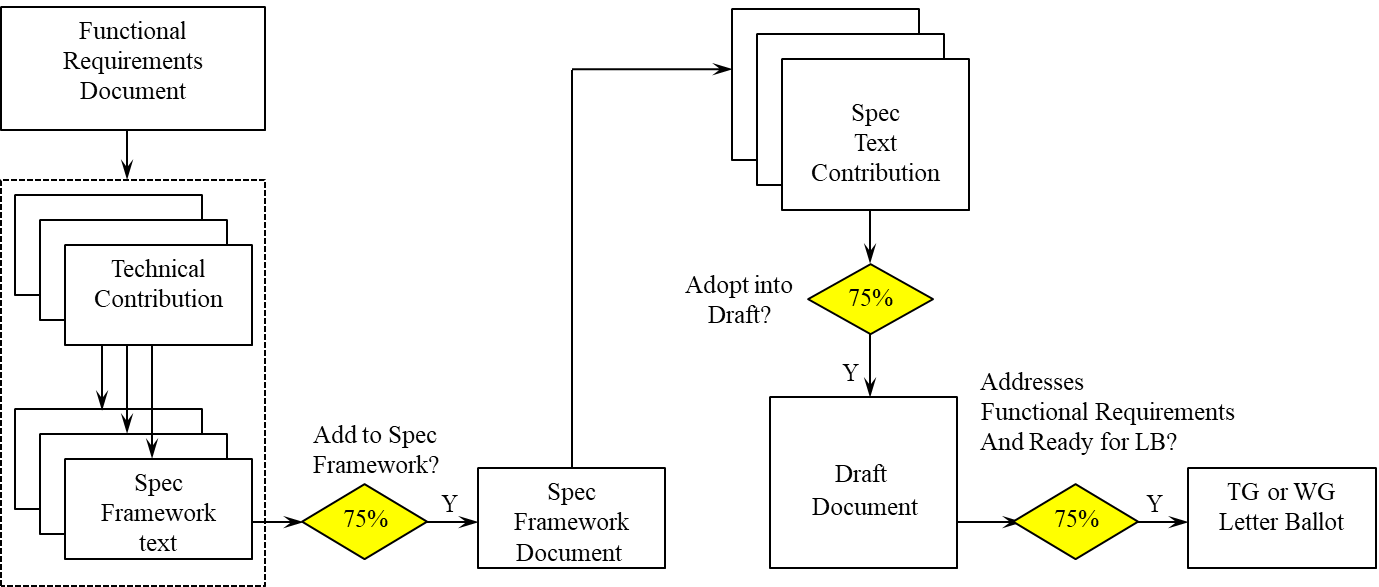 IEEE 802.11bf Selection ProcedureIEEE 802.11bf Selection ProcedureIEEE 802.11bf Selection ProcedureIEEE 802.11bf Selection ProcedureIEEE 802.11bf Selection ProcedureDate:  2020-11-09Date:  2020-11-09Date:  2020-11-09Date:  2020-11-09Date:  2020-11-09Author(s):Author(s):Author(s):Author(s):Author(s):NameAffiliationAddressPhoneemailClaudio da SilvaIntelclaudio.da.silva@intel.comTony Xiao HanHuaweitony.hanxiao@huawei.com